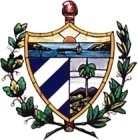 Председатель Государственного Совета и Совета Министров Республики Куба Гавана, 25 октября 2014 г. "56-ой год Революции".       Уважаемые члены Российско-Кубинского Общества дружбы:       По случаю 50-летия Российско - Кубинского Общества дружбы, от имени нашего народа и правительства, примите братский привет и теплые поздравления.       Отличное состояние отношений между нашими странами - является также плодом работы, проделанной вами за эти 50 лет.        Мы благодарим Российско-Кубинское Общество дружбы за активную работу в осуждении блокады Соединенных Штатов против нашей страны, поддержку в деле освобождения кубинских борцов с терроризмом и за вклад в братство, которое нас объединяет.       Желаю вам новых успехов в вашей солидарной деятельности и возобновляю вам признание кубинского народа за все, что вы сделали за полвека.       Обнимаю, Рауль Кастро Рус 